Publicado en Madrid el 23/11/2022 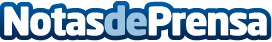 Cuatro lugares excepcionales de Centroamérica para ver las estrellas, según CATACosta Rica, Nicaragua, Belice y El Salvador cuentan con lugares cuyo paisaje paradisíaco y su baja contaminación lumínica les hace esenciales para disfrutar de un espectáculo cósmicoDatos de contacto:Ana Pareja / Erika Hernández654 412 602 / 618 59Nota de prensa publicada en: https://www.notasdeprensa.es/cuatro-lugares-excepcionales-de-centroamerica Categorias: Internacional Fotografía Viaje Entretenimiento Turismo http://www.notasdeprensa.es